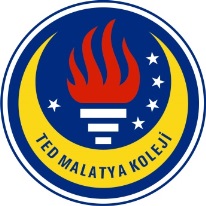 TED MALATYA KOLEJİ 2016–2017 Eğitim & Öğretim Yılı Mayıs-Haziran Aylarıİngilizce GünlüğümüzSayın Velimiz,                                                              09.06.2017 7. sınıf öğrencilerimiz, 2016–2017 Eğitim ve Öğretim yılının Mayıs- Haziran Ayları içerisinde İngilizce derslerinde:  Kelime Bilgisi (Vocabulary) olarak; Ünite 5 (Family Life) kapsamında,Ünite içerisinde yer alan: embarrassed (utanmış), disappointed (hayal kırıklığına uğramış), official language (resmi dil), multicultural (çok kültürlü), tradition/custom (gelenek-görenek),immigrant (göçmen), nationality (ulus) vb. kelimeleri,Ünite 6 (Science and Technology) kapsamında,Teknoloji ile ilgili bazı kelimeleri: earpiece (kulaklık), a flat-screen TV (düz ekran TV), a memory stick (USB), palmtop (el bilgisayarı), download (indirmek), store (depolamak), upload (yüklemek), save documents (dosyaları kaydetmek) vb. kelimeleri,Bilimle (science) ilgili alanları ifade eden bazı kelimeleri: geography (cografya), bio-chemistry (biyo-kimya), zoology (hayvan bilimi), ecology (doğa bilimi), bio-technology (biyo-teknoloji), genetics (genetic), physics (fizik), astronomy (uzay bilimi) botany (botanic) vb. kelimeleri,Ayrıca, bazı verb+prep (eki ile birlike kullanılması gereken fiileri): worry about, believe in, pay for, agree with, think of/about, argue with gibi kelimeleri öğrendiler. Dilbilgisi (grammar) olarak;who (insan), which (nesne ve hayvanlar), where (yer), when (zaman), whose (sahiplik) gibi soru ifadelerini kullaranak sıfat tümceleri kurmamızı sağlayan   Relative Clause (Sıfat Tümceleri) yapısını öğrendiler.Examples:- The girl who I met at the party was from England. (Partide tanıştığım kız İngiltere’dendi.)- I am interested in stores which sells technological devices.             (Teknolojik cihazlar satan dükkanlar çok ilgilimi çeker.)- 1881 is the year when Atatürk was born. (Atatürkün doğduğu yıl 1881’dir.)If Clauses (Şart Cümlesi) konusu altında First Conditional (Birincil Şart Cümleleleri) yapısını cümle içesinde kullanmayı öğrendiler.   Example:If you eat too much fast food, you will get kilos. (Çok fazla fast-food yersen kilo alacakasın.)You must do sports if you want to have a healthy life. (Sağlıklı bir yaşam istiyorsan spor yapmalısın.)Gelecekle ilgili bir ihtimalden ya da olası bir durumdan bahsederken kullanacağımız bazı modal yapılarını: will, may/might/ could öğrendiler.Example:We will have more travels to the space. ( İlerde uzaya daha çok ziyaretler yapacağız)Scientists might find new treatments for cancer. (İlerde bilimadamları kanser için yeni tedaviler bulabilir.)NOT: Öğrencilerimizin ders kitabı( Student book) ve çalışma kitabından (Workbook) bu süre içerinde öğrenmiş oldukları gramer yapıları ve ünite içerisinde yer alan kelimeleri tekrar etmelerini rica ediyoruz.  Sizlere bu konudaki desteğiniz için teşekkür ederiz.                                                                                              İNGİLİZCE ZÜMRESİ